BALA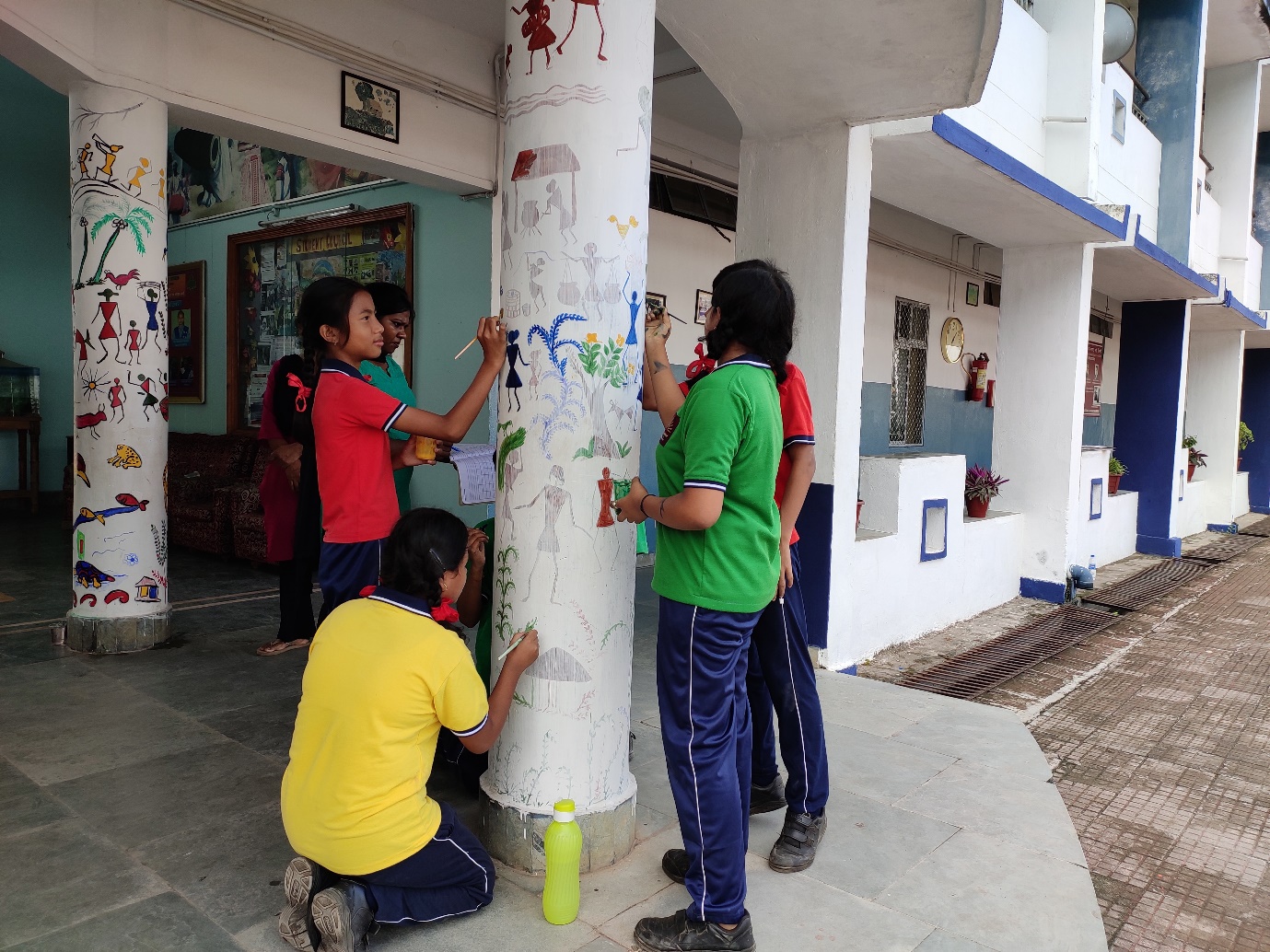 